I. DEFINICIÓN DEL PROBLEMA Y OBJETIVOS GENERALES DE LA PROPUESTA DE REGULACIÓN.II. ANÁLISIS DE ALTERNATIVAS A PROPÓSITO DE LA PROPUESTA DE REGULACIÓN.III. IMPACTO DE LA PROPUESTA DE REGULACIÓN.IV. CUMPLIMIENTO, APLICACIÓN Y EVALUACIÓN DE LA PROPUESTA DE REGULACIÓN.V. CONSULTA PÚBLICA DE LA PROPUESTA DE REGULACIÓN O DE ASUNTOS RELACIONADOS CON LA MISMA.VI. BIBLIOGRAFÍA O REFERENCIAS DE CUALQUIER ÍNDOLE QUE SE HAYAN UTILIZADO EN LA ELABORACIÓN DE LA PROPUESTA DE REGULACIÓN.Unidad Administrativa o Coordinación General del Instituto:UNIDAD DE CONCESIONES Y SERVICIOSTítulo de la propuesta de regulación:Anteproyecto de Lineamientos Generales para la presentación de avisos de suspensión temporal parcial o total de transmisiones del servicio de radiodifusión.Título de la propuesta de regulación:Anteproyecto de Lineamientos Generales para la presentación de avisos de suspensión temporal parcial o total de transmisiones del servicio de radiodifusión.Responsable de la propuesta de regulación:Nombre: Monserrat Urusquieta CruzTeléfono: 550154000 ext. 4315Correo electrónico: monserrat.urusquieta@ift.org.mxFecha de elaboración del análisis de impacto regulatorio:01/12/2023Responsable de la propuesta de regulación:Nombre: Monserrat Urusquieta CruzTeléfono: 550154000 ext. 4315Correo electrónico: monserrat.urusquieta@ift.org.mxEn su caso, fecha de inicio y conclusión de la consulta pública:18/12/2023 a 30/01/20241.- ¿Cuál es la problemática que pretende prevenir o resolver la propuesta de regulación?Detalle: i) el o (los) mercado(s) a regular; ii) sus condiciones actuales y sus principales fallas; y, iii) la afectación ocurrida a los consumidores, usuarios, audiencias, población indígena y/o industria del sector de telecomunicaciones y radiodifusión. Proporcione evidencia empírica que permita dimensionar la problemática, así como sus fuentes para ser verificadas.Hoy en día, se tiene registro de que ingresan al año más de tres mil avisos de suspensión del servicio de radiodifusión atribuido a hechos fortuitos o causa de fuerza mayor derivado de acontecimientos naturales y/o ocasionados por conductas de personas que generan fallas técnicas en los equipos principales de los concesionarios y mantenimiento o sustitución de equipos que requieren las estaciones.Por lo anterior, el Instituto considera de suma importancia conocer en tiempo y forma los motivos de suspensión de los servicios de radiodifusión a fin de mitigar las intermitencias en la prestación de dichos servicios y, en su caso, buscar los mecanismos para su pronto restablecimiento.Para poder lograr el cometido, los presentes Lineamientos tienen como objetivo establecer, de forma sencilla y clara, los trámites y procedimientos para informar al Instituto la suspensión de los servicios de radiodifusión, conforme al artículo 157 de la LFTR, así como la operación en parámetros distintos a los autorizados y la normalización en la prestación de los servicios de radiodifusión. Lo anterior, con el fin de eficientar los procesos para que los concesionarios den cumplimiento a la obligación señalada en el artículo 157 de la LFTR, así como para buscar el restablecimiento de los servicios de radiodifusión y conocer el momento de su normalización.Es por lo anterior que, conforme lo dispone el párrafo décimo quinto del artículo 28 la Constitución Política de los Estado Unidos Mexicanos (“Constitución”) y el artículo 7, párrafos primero y tercero de la Ley Federal de Telecomunicaciones y Radiodifusión (“LFTR”), el Instituto Federal de Telecomunicaciones (“Instituto”) es un órgano autónomo, con personalidad jurídica y patrimonio propio, que tiene por objeto el desarrollo eficiente de la radiodifusión y las telecomunicaciones, conforme a lo dispuesto en la Constitución y en los términos que fijen las leyes. Para tal efecto, tiene a su cargo la regulación, promoción y supervisión del uso, aprovechamiento y explotación del espectro radioeléctrico, las redes y la prestación de los servicios de radiodifusión y telecomunicaciones, así como del acceso a infraestructura activa, pasiva y otros insumos esenciales, garantizando lo establecido en los artículos 6° y 7° de la propia Constitución. Asimismo, el párrafo vigésimo, fracción IV del artículo 28 de la Constitución establece que el Instituto podrá emitir disposiciones administrativas de carácter general exclusivamente para el cumplimiento de su función regulatoria en el sector de su competencia.En cumplimiento a la norma Constitucional, el artículo 15, fracciones I y LVI de la LFTR, el Instituto se encuentra facultado para aprobar y expedir disposiciones administrativas de carácter general, planes técnicos fundamentales, lineamientos, modelos de costos, procedimientos de evaluación de la conformidad, procedimientos de homologación y  certificación y ordenamientos técnicos en materia de telecomunicaciones y radiodifusión; así  como demás disposiciones para el debido ejercicio de sus facultades y atribuciones.En este sentido, el párrafo décimo séptimo del artículo 28 de la Constitución indica que las concesiones en materia de telecomunicaciones y radiodifusión podrán ser para uso comercial, privado, público y social, incluyendo en esta última modalidad a las comunitarias y a las indígenas, debiendo sujetarse de acuerdo con sus fines, a los principios señalados en los artículos 2°, 3°, 6° y 7° de la Constitución. En ese orden de ideas, la LFTR establece los tipos de concesiones para prestar el servicio de radiodifusión, así como de espectro radioeléctrico, de acuerdo con su modalidad de uso, entendiendo a esta como la propagación de ondas electromagnéticas de señales de audio o de audio y video asociado, haciendo uso, aprovechamiento o explotación de las bandas de frecuencia del espectro radioeléctrico, incluidas las asociadas a recursos orbitales, atribuidas por el Instituto a tal servicio, con el que la población puede recibir de manera directa y gratuita las señales de su emisor utilizando los dispositivos idóneos para ello, en términos de la fracción LIV del artículo 3 de la LFTR.En ese sentido los artículos 67 y 76 de la LFTR establecen que las concesiones para el servicio de radiodifusión así como para usar, aprovechar y explotar bandas de frecuencia del espectro radioeléctrico a través de las cuales se presta el servicio de radiodifusión de acuerdo con sus fines serán:Para uso comercial: Confiere el derecho a personas físicas o morales para usar, aprovechar y           explotar bandas de frecuencias del espectro radioeléctrico de uso determinado y para la ocupación y explotación de recursos orbitales, con fines de lucro.Para uso público: Confiere el derecho a los Poderes de la Unión, de los Estados, los órganos de Gobierno del Distrito Federal, los Municipios, los órganos constitucionales autónomos y las instituciones de educación superior de carácter público para proveer servicios de telecomunicaciones y radiodifusión para el cumplimiento de sus fines y atribuciones. Para uso social: Confiere el derecho de usar y aprovechar bandas de frecuencias del espectro radioeléctrico de uso determinado o recursos orbitales para prestar servicios de telecomunicaciones o radiodifusión con propósitos culturales, científicos, educativos o a la comunidad, sin fines de lucro. Quedan comprendidos en esta categoría los medios comunitarios e indígenas referidos en el artículo 67, fracción IV, así como las instituciones de educación superior de carácter privado.Es decir que el servicio de radiodifusión permite dar voz a diversos sectores de la población, consiguiendo prestarse bajo las modalidades mencionadas de acuerdo con sus propios fines y requiriendo en todos los casos de títulos habilitantes de concesión los cuales permitan por una parte prestar el servicio a la sociedad y por otra utilizar bandas de frecuencia del espectro radioeléctrico.El Estado a través del Instituto debe garantizar el derecho de acceso al servicio de radiodifusión; para tal efecto el artículo 6° párrafo tercero y apartado B fracción III de la Constitución dispone que la radiodifusión es un servicio público de interés general, que será prestado en condiciones de competencia y calidad con la finalidad de brindar los beneficios de la cultura a toda la población, preservando la pluralidad y la veracidad de la información, así como el fomento de los valores de la identidad nacional, contribuyendo a los fines establecidos en el artículo 3º de la misma.El servicio de radiodifusión al ser de interés general se debe prestar de forma ininterrumpida, toda vez que, representa el ejercicio de derechos humanos como es la libre expresión, los usuarios ejercen su derecho a ser informados del acontecer del país, sirve como mecanismo para la democracia y como herramienta esencial en casos de desastre, por ello, esta autoridad consideró en la LFTR los casos y supuestos específicos en lo que los concesionarios pueden suspender el servicio conforme a lo siguiente:Ahora bien, el artículo 157 de la LFTR, señala lo siguiente: “Artículo 157. El concesionario que preste servicios de radiodifusión tiene la obligación de garantizar la continuidad del servicio público de radiodifusión, por lo que no podrá suspender sus transmisiones, salvo por hecho fortuito o causa de fuerza mayor. El concesionario deberá justificar ante el Instituto la causa.En caso de suspensión del servicio, el concesionario deberá informar al Instituto:I.	La causa que lo originó;II.	El uso, en su caso, de un equipo de emergencia, yIII.	La fecha prevista para la normalización del servicio.El concesionario deberá presentar al Instituto la información a la que se refieren las fracciones anteriores, en un término de tres días hábiles, contados a partir de que se actualicen.En caso de mantenimiento o sustitución de las instalaciones y equipos que conformen la estación radiodifusora, los concesionarios deben dar aviso al Instituto de la suspensión temporal del servicio de radiodifusión. Dicho aviso deberá presentarse por lo menos quince días hábiles previos a la fecha en que pretenda suspender el servicio, señalando el horario en que lo realizará, las causas específicas para ello, así como el tiempo en que permanecerá la suspensión. En caso de no haber objeción por parte del Instituto dentro de los cinco días hábiles siguientes al plazo mencionado, el concesionario podrá llevar a cabo el mantenimiento o la sustitución según se trate.La persistencia de la suspensión del servicio más allá de los plazos autorizados podrá dar lugar a las sanciones correspondientes y, en su caso, a la revocación de la concesión.”En virtud de lo anterior, los concesionarios tienen como obligación principal, garantizar la continuidad del servicio público de radiodifusión, y por lo tanto no pueden suspender la transmisión de su señal, salvo las dos excepciones previstas por la LFTR:Hecho fortuito o fuerza mayorMantenimiento o sustitución de instalaciones y equipos.Cabe mencionar que, cuando la suspensión de la transmisión se haya originado por hecho fortuito o fuerza mayor como lo es el caso que nos ocupa, el concesionario deberá presentar en un término de 3 días hábiles contados a partir del día en que se actualice el supuesto normativo, un informe en el que justifique lo siguiente: i) la causa de la suspensión, ii) el uso, en su caso, de un equipo de emergencia, y iii) la fecha prevista para la normalización del servicio.En ese sentido, cuando la suspensión de la transmisión sea por mantenimiento o sustitución de instalaciones y equipos que conformen la estación radiodifusora, deberán dar aviso al Instituto con por lo menos quince días hábiles  previos a la fecha en que pretenda suspender el servicio, indicando: i) el horario en el que lo realizará; ii) las causas específicas para ello; y iii) el tiempo en que permanecerá la suspensión, lo cual de no ser objetado por el Instituto dentro de los 5 días hábiles, podrá ser realizado por el concesionario.Por lo anterior, en términos del artículo 15 fracción XIV de la LFTR, el Instituto en ejercicio de sus atribuciones resolverá las solicitudes de interrupción parcial o total, por hechos fortuitos o causas de fuerza mayor, mantenimiento y operación con parámetros técnicos distintos a los autorizados de las vías generales de comunicación en materia de radiodifusión.Datos relevantes sobre los avisos de suspensión del servicio de radiodifusión:De la tabla anterior, se puede advertir el número de avisos de suspensión que ingresan y el aumento que han tenido en los últimos 4 años conforme al artículo157 de la LFTR y que pone de manifiesto la necesidad de generar mecanismos para hacer más eficiente y pronto el proceso y no seguir generando costos y cargas administrativas en la substanciación del trámite.Paralelamente, ofrecer alternativas actuales como es medios electrónicos(ventanilla) o sistemas de maquina a maquina (M2M) beneficia al concesionario o regulado a que de forma simple y rápida cumpla con sus obligaciones estableciendo para ellos un procedimiento que incluye formatos ya establecidos para ser completados por los concesionarios con la información necesaria para que esta autoridad reguladora pueda analizar y evaluar el cumplimiento de los requisitos.2.- Según sea el caso, conforme a lo señalado por los artículos 51 de la Ley Federal de Telecomunicaciones y Radiodifusión y 12, fracción XXII, de la Ley Federal de Competencia Económica, ¿considera que la publicidad de la propuesta de regulación pueda comprometer los efectos que se pretenden prevenir o resolver con su entrada en vigor?En caso de que la respuesta sea afirmativa, justifique y fundamente la razón por la cual su publicidad puede comprometer los efectos que se pretenden lograr con la propuesta regulatoria:3.- ¿En qué consiste la propuesta de regulación e indique cómo incidirá favorablemente en la problemática antes descrita y en el desarrollo eficiente de los distintos mercados de los sectores de telecomunicaciones y radiodifusión, antes identificados?Describa los objetivos de la propuesta de regulación y detalle los efectos inmediatos y posteriores que se esperan a su entrada en vigor.El Anteproyecto de los Lineamientos Generales para la presentación de avisos de suspensión temporal parcial o total de transmisiones del servicio de radiodifusión (el “Anteproyecto de Lineamientos”) tiene como objetivo establecer el procedimiento, plazos y los elementos necesarios para presentar los avisos de suspensión de los servicios de radiodifusión contemplados en el artículo 157 de la LFTR, así como el aviso de operación en parámetros distintos y el aviso de normalización del servicio.El Anterpoyecto de Lineamientos también permitirá a esta autoridad actuar con eficiencia y eficacia en la tramitación de los procesos, teniendo como impacto positivo: i) disminuir la carga administrativa y costos recurrentes para el Instituto, ii) evitar la dilación de atención al trámite específico, iii) descartar el contenido ambiguo de los escritos libres, la información deficiente o insuficiente, iv) integrar correctamente los requisitos de procedibilidad y v) generar la correcta interpretación del marco jurídico.En ese orden de ideas, además de la presentación física del trámite a través de la Oficialía de Partes del Instituto, a efecto de fortalecer la innovación institucional para el desarrollo propicio de la radiodifusión, atendiendo al compromiso de implementar un gobierno digital y abierto que lleve a cabo la digitalización de los procesos de trabajo internos y externos para minimizar el impacto administrativo y facilitar la gestión de los trámites y servicios a su cargo, se incluirá en el repositorio de la Ventanilla Electrónica del Instituto para de manera optativa tener la posibilidad de ingresarlo y sustanciarlo por medios electrónicos.Aunado a lo anterior, los concesionarios contarán con la opción de generar los avisos de interrupción de operaciones del servicio de radiodifusión de manera remota sistematizada a través del sistema Machine to Machine (“M2M”) entendido como aquella tecnología que permite el intercambio de información entre dispositivos de manera autónoma, sin ser necesaria la intervención de una persona para que la transmisión de datos se realice exitosamente, con lo cual será posible obtener información en tiempo real de la operatividad de los equipos transmisores de las estaciones de radiodifusión y generar un reporte por suspensión del servicio total o parcial así como de su normalización, con notificaciones particulares del concesionario y generar informes de manera automatizada.Con todo ello, se favorece la aplicación de las nuevas tecnologías digitales para facilitar la interacción entre regulador y regulado, eficientando la gestión de los trámites y servicios mediante el uso e incorporación de las tecnologías de la información y las comunicaciones (“TICs”) en los procesos que realizan los regulados ante el Instituto, dando cumplimiento a la Hoja de Ruta, contenida en la Estrategia IFT 2021–2025, la cual reconoce la creciente importancia que tiene el sector de radiodifusión en el contexto del ecosistema digital y en la forma en que deben enfrentarse los desafíos que lleva consigo la era de la transformación digital. De igual manera, en la Hoja de Ruta se identifican trabajos de implementación inmediata agrupados en forma de “agendas”, como es el caso de la “Agenda para la promoción de Gobierno Electrónico y Abierto”, para coadyuvar al proceso de desarrollo económico a través de los sectores de telecomunicaciones y radiodifusión, se determinan “líneas de acción regulatorias” necesarias para alcanzar un escenario deseable integral, destacando la de fomentar la sistematización y digitalización de los procesos de trabajo internos y externos, minimizando el impacto administrativo y promoviendo un gobierno digital y abierto dentro del Instituto.Por su parte, cabe mencionar que en el PAT 2023, en su estrategia T.1 “Asegurar la eficiencia interna en el desarrollo de las funciones regulatorias y de competencia del Instituto” se identifica las líneas de acción regulatoria T.1.2 fomentar la sistematización y digitalización de los procesos de trabajo internos y externos, minimizando el impacto administrativo y promoviendo un gobierno digital y abierto, dentro y fuera del Instituto y T.1.6 revisar las regulaciones, marco normativo y otras disposiciones existentes para que respondan a la evolución tecnológica y del ecosistema digital, de acuerdo a las mejores prácticas internacionales con un enfoque ágil y flexible “soft law”, y basadas en los principios generales de buena regulación.Por lo tanto, se advierte que el Anteproyecto de Lineamientos, mismo que incluye el ingreso de los avisos de suspensión del servicio de radiodifusión a través de la ventanilla electrónica del Instituto y su sistematización mediante el sistema M2M, resulta acorde con la dinámica del sector de radiodifusión, las citadas estrategias y líneas de acción regulatoria contenidas tanto en la Estrategia IFT 2021–2025, como en el PAT 2023 y, por ende, con los objetivos institucionales.4.- Identifique los grupos de la población, de consumidores, usuarios, audiencias, población indígena y/o industria del sector de telecomunicaciones y radiodifusión que serían impactados por la propuesta de regulación.Describa el perfil y la porción de la población que será impactada por la propuesta de regulación. Precise, en su caso, la participación de algún Agente Económico Preponderante o con Poder Sustancial de Mercado en la cadena de valor. Seleccione los subsectores y/o mercados que se proponen regular. Agregue las filas que considere necesarias.5.- Refiera el fundamento jurídico que da origen a la emisión de la propuesta de regulación y argumente si sustituye, complementa o elimina algún otro instrumento regulatorio vigente, de ser así, cite la fecha de su publicación en el Diario Oficial de la Federación.Con fundamento en los artículos 6, apartado B, fracción III, 28, párrafos décimos quintos, décimo sexto, fracción IV de la Constitución Política de los Estados Unidos Mexicanos publicada en el Diario oficial de la Federación el 5 de febrero de 1917 y cuya última modificación fue el 6 de junio del 2023.Artículos 1, 2, 15, fracciones I, XL, XLI, LII y LVI, 16, 17, fracción I y XV, y 51 de la Ley Federal de Telecomunicaciones y Radiodifusión publicada el 14 de julio del 2014 y cuya última modificación fue el 20 de mayo del 2021.y 1, 4, fracción I, y 6, fracciones I, XX y XXXVII del Estatuto Orgánico del Instituto Federal de Telecomunicaciones publicado en el Diario Oficial de la Federación el 4 de septiembre del 2014 y cuya última modificación fue el 4 de marzo del 2022.Los Lineamientos Primero, Tercero, fracción II, Séptimo y Vigésimo Primero de los Lineamientos de Consulta Pública y Análisis de Impacto Regulatorio del Instituto Federal de Telecomunicaciones publicado en el Diario Oficial de la Federación el 8 de noviembre del 2017.6.- Para solucionar la problemática identificada, describa las alternativas valoradas y señale las razones por las cuales fueron descartadas, incluyendo en éstas las ventajas y desventajas asociadas a cada una de ellas.Seleccione las alternativas aplicables y, en su caso, seleccione y describa otra. Considere al menos tres opciones entre las cuales se encuentre la opción de no intervención. Agregue las filas que considere necesarias.7.- Incluya un comparativo que contemple las regulaciones implementadas en otros países a fin de solventar la problemática antes detectada o alguna similar.Refiera por caso analizado, la siguiente información y agregue los que sean necesarios:8.- Refiera los trámites que la regulación propuesta crea, modifica o elimina.Este apartado será llenado para cada uno de los trámites que la regulación propuesta origine en su contenido o modifique y elimine en un instrumento vigente. Agregue los apartados que considere necesarios.Trámite 1.*Agregue las filas que considere necesarias.Trámite 2.*Agregue las filas que considere necesarias.9.- Identifique las posibles afectaciones a la competencia que la propuesta de regulación pudiera generar a su entrada en vigor.10.- Describa las obligaciones, conductas o acciones que deberán cumplirse a la entrada en vigor de la propuesta de regulación (acción regulatoria), incluyendo una justificación sobre la necesidad de las mismas.Por cada acción regulatoria, describa el o lo(s) sujeto(s) obligado(s), artículo(s) aplicable(s) de la propuesta de regulación, incluyendo, según sea el caso, la justificación técnica, económica y/o jurídica que corresponda. Asimismo, justifique las razones por las cuales es deseable aplicar aquellas acciones regulatorias que restringen o afectan la competencia y/o libre concurrencia para alcanzar los objetivos de la propuesta de regulación. Seleccione todas las que resulten aplicables y agregue las filas que considere necesarias.11.- Señale y describa si la propuesta de regulación incidirá en el comercio nacional e internacional.Seleccione todas las que resulten aplicables y agregue las filas que considere necesarias. 12. Indique si la propuesta de regulación reforzará algún derecho de los consumidores, usuarios, audiencias, población indígena, grupos vulnerables y/o industria de los sectores de telecomunicaciones y radiodifusión.Con la emisión de los Lineamientos que deberán observar los concesionarios en materia de radiodifusión en cumplimiento a lo establecido en el artículo 157 de la Ley Federal de Telecomunicaciones y Radiodifusión se facilita el cumplimiento de obligaciones de los concesionarios que prestan el servicio de radiodifusión, lo que busca a su vez que solo bajo las circunstancias establecidas en el artículo mencionado el concesionario justifique la suspensión del servicio el cual debe ser continuo.De forma indirecta se beneficia a los usuarios y poblaciones que se encuentran dentro de las zonas ce cobertura autorizadas para cada concesionario, toda vez que se garantiza el derecho de acceso a la información a través de medios de radiodifusión plurales.13.- Indique, por grupo de población, los costos y los beneficios más significativos derivados de la propuesta de regulación. Para la estimación cuantitativa, asigne un valor en pesos a las ganancias y pérdidas generadas con la regulación propuesta, especificando lo conducente para cada tipo de población afectada. Si su argumentación es no cuantificable, indique las imposiciones o las eficiencias generadas con la regulación propuesta. Agregue las filas que considere necesarias.14.- Describa los recursos que se utilizarán para la aplicación de la propuesta de regulación.Seleccione los aplicables. Agregue las filas que considere necesarias.14.1.- Describa los mecanismos que la propuesta de regulación contiene para asegurar su cumplimiento, eficiencia y efectividad. Seleccione los aplicables y, en su caso, enuncie otros mecanismos a utilizar. Agregue las filas que considere necesarias.15.- Explique los métodos que se podrían utilizar para evaluar la implementación de la propuesta de regulación.Seleccione el método aplicable y, en su caso, enuncie los otros mecanismos de evaluación a utilizar. Agregue las filas que considere necesarias.Señale si la propuesta de regulación podría ser evaluada con la construcción de un indicador o con la utilización de una variable estadística determinada, así como su intervalo de revisión. Agregue las filas que considere necesarias.16.- Solo en los casos de una consulta pública de integración o de evaluación para la elaboración de una propuesta de regulación, seleccione y detalle. Agregue las filas que considere necesarias.17.- Enumere las fuentes académicas, científicas, de asociaciones, instituciones privadas o públicas, internacionales o gubernamentales consultadas en la elaboración de la propuesta de regulación:Constitución Política de los Estados Unidos Mexicanos. Ley Federal de Telecomunicaciones y Radiodifusión. Estatuto Orgánico del Instituto Federal de Telecomunicaciones.Ley Federal de Competencia Económica.Ley General de Mejora Regulatoria.Lineamientos del Registro Público de Concesiones.Lineamientos de Consulta Pública y Análisis de Impacto Regulatorio del Instituto Federal de Telecomunicaciones.Lineamientos para la sustanciación de los trámites y servicios que se realicen ante el Instituto Federal de Telecomunicaciones, a través de la Ventanilla Electrónica.Guía para la integración de los Análisis de Impacto Regulatorio.Ley que modifica la ley Nº19.880 que establece las bases para los procedimientos administrativos del Estado. Chile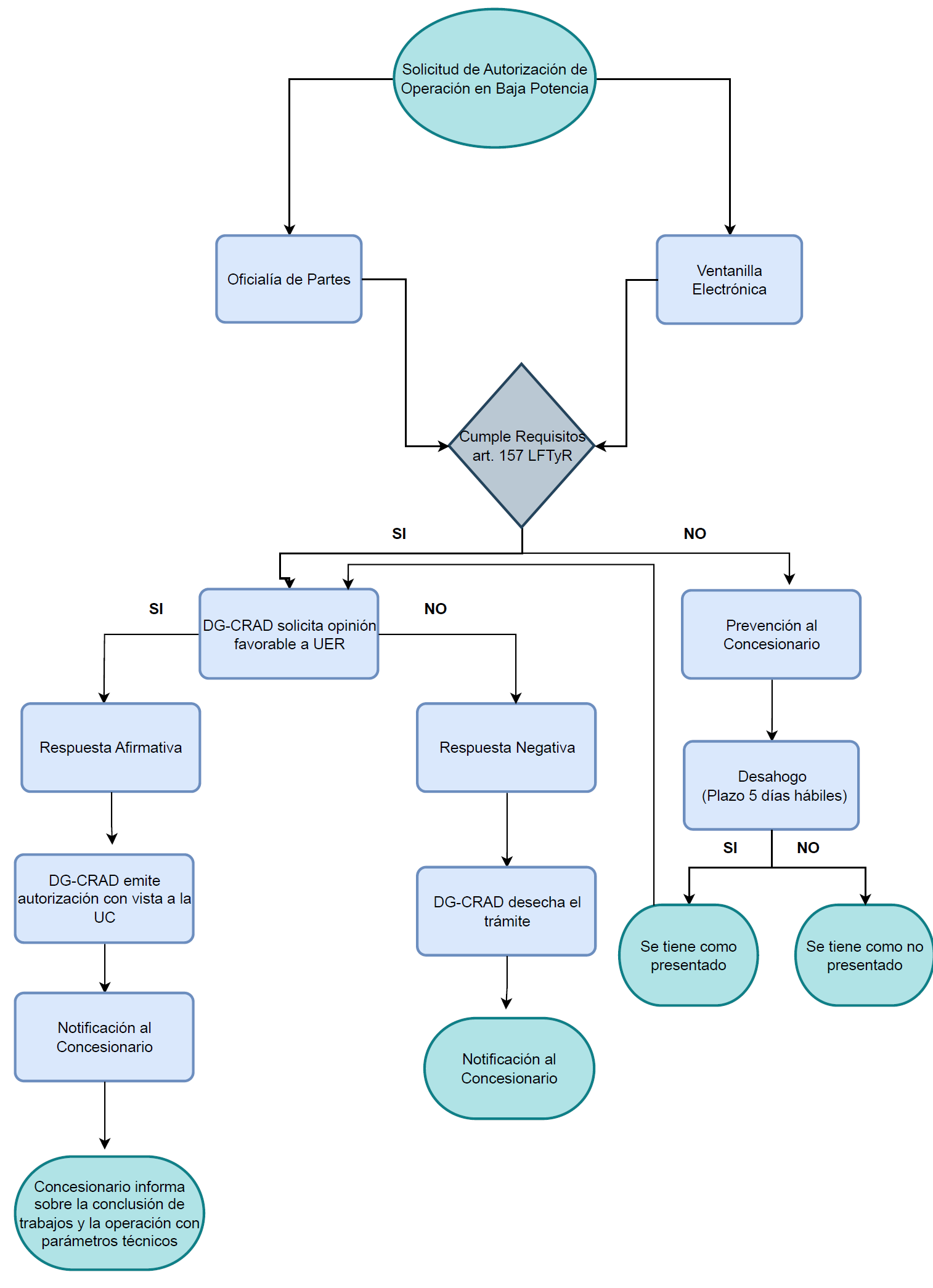 